NIH Facilities & Other Resources Guidelines and Template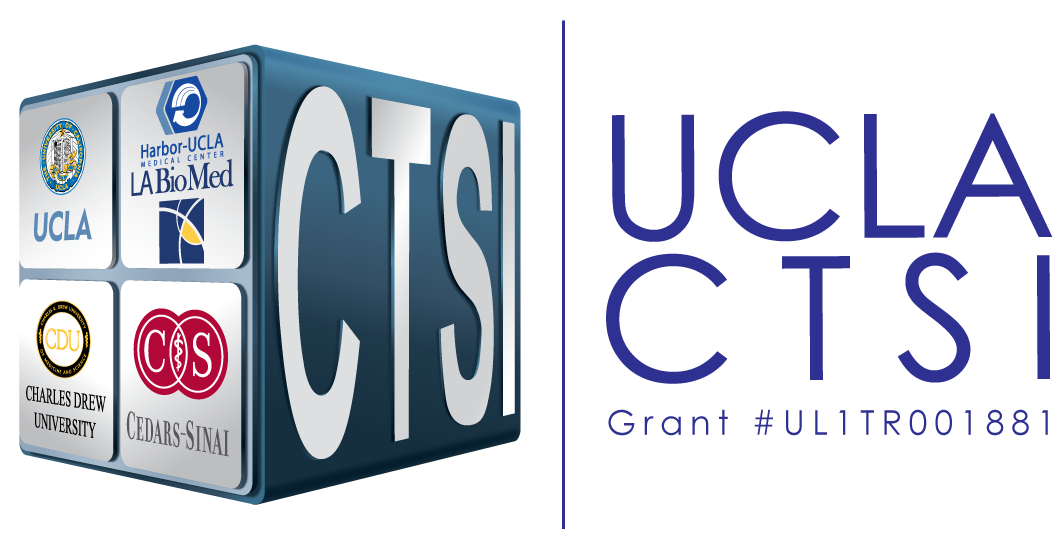 SCIENTIFIC ENVIRONMENTInsert 1-2 paragraphs on your institution’s scientific environment (level, amount of research, close proximity of researchers to one another, prestige of your university, how this environment will enhance this research, any support provided by the university for this project including space, staff time, informal collegial support, etc.)CLINICALInclude 1 paragraph on each clinical site if clinical studies will be performed.LABORATORYInclude 1 paragraph for each Key Personnel’s laboratory. If other Labs/Cores on campus will be used, include 1 paragraph description of each of these as well. Conclude each description with 1 sentence on how each Lab/Core will be used for this project.ANIMALIf animal studies are involved, include 1 paragraph description of each animal facility including operating rooms, recovery facilities, imaging, veterinary care and support, and vivarium including the services provided in each. OTHERInclude 1 paragraph descriptions of your Department and any other institutes/areas/support on your campus that will help contribute to this project (i.e., support from your CTSA, Dean’s Office, etc.) OFFICEEnsure that all key personnel have appropriate office space and equipment. Include square footage, any resources or equipment that will specifically be used for this project.COMPUTERSIf not described above, ensure that all key personnel have appropriate computer equipment to carry out the required work including access to shared files, databases, network connections, etc. Please note that this is separate from any specific computer equipment that should be included in the Equipment document.